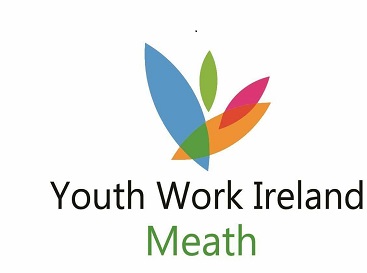 Youth WorkerPerson SpecificationEssential criteria3rd level qualification in Youth and Community Work or equivalent Proven experience of working effectively in a team environmentExperience of using strong interpersonal skills (written or oral) across a diverse and wide audienceExperience in planning, implementing and reviewing youth work programmes and activities with young people.Self-motivated and able to demonstrate initiativeComputer/Digital Media literateCore CompetenciesUnderstanding of ability to apply the core principles and values underpinning youth workKnowledge of the development stages and issues faced by young peopleKnowledge of youth work processesAbility to engage and communicate with agencies, families, volunteers and young peopleAbility to lead and motivate othersAbility to critically think and reflect on practiceAbility to work collaboratively with others/youth work teamWritten and verbal communication skillsAbility to maintain productive links with relevant statutory and voluntary agencies/organisations at local regional and national levelsCharacterThe candidate will be of good character.OtherCar owner with full clean driver’s licence.Garda vetting is required prior to commencement.Requirements of Youth Work Ireland Meath staff:Commitment to the purpose of Youth Work Ireland Meath and to work within the values, policies and procedures of the organisation and in the context of current legislation and regulations.To report any areas of concern to the Regional Director in a timely fashion.To show flexibility in relation to hours of attendance to meeting the need of the work.Have a flexible approach to the work in response to organisational change, development and review of best practice.Identify training needs through support & supervision and participate in training opportunities appropriate to the role.To be vigilant to any Health, Safety and Welfare risks in the workplace and bring concerns to the Regional Director.To undertake your work in a manner that is friendly, flexible and professional at all times.Terms and Conditions of EmploymentFull-time working hours	35 hours			Part-time working hours 18 hoursRemuneration   €26,811                                                          Remuneration   €13,806Annual leave	20 days 				Annual leave	pro-rata